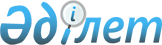 Об утверждении коэффициентов зонирования, учитывающих месторасположение объекта налогообложения в населенных пунктах Абайского районаПостановление акимата Абайского района Карагандинской области от 2 декабря 2021 года № 68/01. Зарегистрировано в Министерстве юстиции Республики Казахстан 22 декабря 2021 года № 25899
      Примечание ИЗПИ!
      Настоящее постановление вводится в действие с 01.01.2022.
      В соответствии с пунктом 6 статьи 529 Кодекса Республики Казахстан "О налогах и других обязательных платежах в бюджет" (Налоговый кодекс), статьей 31 Закона Республики Казахстан "О местном государственном управлении и самоуправлении в Республике Казахстан", приказом Министра информации и коммуникаций Республики Казахстан от 12 ноября 2018 года № 475 "Об утверждении Методики расчета коэффициента зонирования", акимат Абайского района ПОСТАНОВЛЯЕТ:
      1. Утвердить коэффициенты зонирования, учитывающих месторасположение объекта налогообложения в населенных пунктах Абайского района, согласно приложению к настоящему постановлению.
      2. Контроль за исполнением настоящего постановления возложить на заместителя акима Абайского района Мусина С.К.
      3. Настоящее постановление вводится в действие с 1 января 2022 года. Коэффициенты зонирования, учитывающих месторасположение объекта налогообложения Абайского района
					© 2012. РГП на ПХВ «Институт законодательства и правовой информации Республики Казахстан» Министерства юстиции Республики Казахстан
				
      Аким Абайского района

Б. Асанов
Приложение к постановлению
Акимат Абайского района
от 2 декабря 2021 года
№ 68/01
 № 
Месторасположение объекта налогообложения в населенном пункте
Коэффициент зонирования
город Абай
город Абай
город Абай
1
улица Абая, улица Алии Молдагуловой, улица Шерубай батыра (четная сторона), улица Сакена Сейфуллина, улица 10 лет Независимости, улица Железнодорожная, улица Школьная (до пересечения с Шерубай батыра), 1 Школьный переулок, 2 Школьный переулок, улица Ермекова, улица Аль-Фараби, улица Гагарина, переулок Стадионный, улица Коммунальная, проспект Победы, улица Ауэзова, переулок Центральный, улица Гете, улица Ержанова, 1,2,3, Строительный переулок, улица Промышленная, улица Калинина, переулок Автомобилистов, переулок Медицинский 
2,1
2
2 микрорайон, 3 микрорайон
1,9
3
четная сторона улицы Школьная, 4 микрорайон дома № 10, 15, 16, 17, 18, 19, 20, 21, 22 участок улицы Шерубай батыра (нечетная сторона) от улицы Школьная до проспекта Победы, улица Школьная от улицы Шерубай батыра до дома 87, улица ШахтҰрская, улица Интернациональная, улица Южная, улица Транспортная, улица Таттимбета, улица Байжанова, улица Автомобилистов, квартал 29А, улица Степная
1,75
4
гаражный массив по улице Шерубай батыра
1,35
5
отделение Вольный
1,35
6
отделение Северный Караган, отделение Южный Караган, отделение Новый Караган
1,25
7
отделение Кызыл: улица Энергетиков, улица Макарова, улица Молина, улица Путевая, учетный квартал 026 
1,15
8
гаражные массивы 2 микрорайона, садоводческое общество
0,85
поселок Топар
поселок Топар
поселок Топар
9
6 квартал, 5 квартал, 2 квартал, 9 квартал, улица Молодежная, улица Бульвар Мира, улица Бульвар Юности, улица Казыбек Би, улица Ленина четная сторона, улица Макажанова, улица Олимпийская, улица Дарибаева, улица Пономарева
2,00
10
улица Карагандинская, улица Тельмана, улица Казахстанская, улица Энергетиков, 7 квартал, улица Сейфуллина, улица Сатпаева, улица Николаева, улица Абая, улица Макарова, улица Поповича, улица Грибоедова, 15 квартал
1,90
11
Аул 1, Аул 2, Аул 3, улица Мустафина, улица Аль-Фараби, улица, Байжанова, улица Луговая
1,20
12
зоны отдыха
1,25
13
садоводческие участи "Мичуринец"
0,85
14
гаражные кооперативы 1 квартала
1,05
поселок Карабас
поселок Карабас
поселок Карабас
15
улица Кирова, улица Интернациональная, улица Заводская, улица Трансформаторная, улица Новая, улица Октябрьская, улица Казахстан, улица Парковая, улица Песчаная, улица Наурыз
1,85
16
улица Мирная, улица Джамбула, улица Зеленая, улица Садовая, улица Дзержинского, улица Рабочая
1,65
17
улица Строительная, улица Сарыарка, улица Железнодорожная, улица Степная, улица Советская, улица Вокзальная
1,20
18
улица 754 километр 
1,10
19
отделение Талды-кудук, улица Талды-Кудук
1,10
20
улица Кирова
1,85
поселок Южный
поселок Южный
поселок Южный
21
по улицам Абая, Аубакирова, Степная, Космонавтов, Сейфуллина, Железная дорога, Больничная, Восточная, Гагарина, Горького, Дальняя, Зеленая, Комсомольская, Ломоносова, Панфилова, Привокзальная, Есекина, Садовая, Сакена Сейфуллина, Школьная
1,95
22
дачные участки
1,00
Акбастауский сельский округ
Акбастауский сельский округ
Акбастауский сельский округ
23
село Акбастау: по улицам Акниет, Бірлік, Болашақ, Бәйтерек, Гагарина, Даму, Нуркена Абдирова, Сарыарка, Тәуелсіздік, Центральная, Өрлеу
1,65
Дзержинский сельский округ
Дзержинский сельский округ
Дзержинский сельский округ
24
село Сарепта: по улицам Акжол, Аккайнар, Бирлик, Бейбитшилик, Булакты, Енбекшилер, Орталык, Сарыарка, Саялы, Теректи, Тауелсиздик, Торговая, Ынтымак
1,75
25
село Коянды: по улицам Бейбитшилик, Достык, Тауелсиздик, Ынтымак
1,55
26
село Койбас: по улицам Береке, Нура
1,2
Есенгельдинский сельский округ
Есенгельдинский сельский округ
Есенгельдинский сельский округ
27
село Есенгельды: по улицам 40 лет Победы, Дарабоз, Жолашар, Жусанды, Мәңкі батыр, Наурыз, Несибели, Нұрлы Жол, Шамшырак, по переулкам Гаражный, Манкы батыр
1,45
28
село Пахотное: по улицам Восьмой аул, Пахотное
0,95
29
учетный квартал 001 в границах села Восьмой аул
0,8
Ильичевский сельский округ
Ильичевский сельский округ
Ильичевский сельский округ
30
село Юбилейное: по улицам Абай, Амангельды Иманов, Бейбітшілік, Достык, Жастар, Жасыл Ел, Казакстан, Мектеп, Мичурина, Подстанция, Сарыарка, Шанырак, Ынтымақ, Юрий Гагарин, Переулок Зеленый
1,75
31
село Жон: по улицам Вторая Водницкая, Жон, Первая Водницкая, Рахимгалиева, Степная, Центральная, Школьная
1,05
32
село Тасзаимка: по улицам Безымянная, Тасзаимка, Шестидомики
0,95
Коксунский сельский округ
Коксунский сельский округ
Коксунский сельский округ
33
село Коксун: по улицам Октябрьская, Почтовая, Центральная
1,75
34
село Жартас: по улицам Садовая
1,95
35
село Зеленые ключи: по улицам Зеленые Ключи
0,95
36
село Северная: по улицам Северная
1,3
37
село Южное: по улицам Садовая
1,2
Карагандинский сельский округ
Карагандинский сельский округ
Карагандинский сельский округ
38
село Жартас: по улицам 60 лет Казахстана, Алмаатинка, Гагарина, Достық, Жайма, Комарова, Коммунистическая, Комсомольская, Ленина, Молодежная, Приречная, Садовая, Советская, Тәуелсіздік, Школьная, Садовая
1,65
39
село Каракога: по улицам Карагога
1,05
40
село Поливное: по улицам Каракога
1,05
41
село Восход: по улицам Восход, Алмаатинка
0,95
Кулаайгырский сельский округ
Кулаайгырский сельский округ
Кулаайгырский сельский округ
42
село Кулаайгыр: по улицам Абай Кунанбайулы, Атамекен, Бирлик, Бейбитшилик, Динмухамеда Кунаева, Достык, Комсомольская, Нуркен Абдирова, Отандастар, Сарыарка, Топар, Тауелсиздик, Шерубай Батыра, Школьная, Ыбырай Алтынсарина, Ынтымак, Казахстан, Каныша Сатпаева, Алихана Бокейханова, Алии Молдагуловой
1,55
43
село Жаман-Жол: по улицам Школьная
1,45
44
село Ялта: по улицам Ялта
1,2
Курминский сельский округ
Курминский сельский округ
Курминский сельский округ
45
село Курминское: по улицам Абай, Бирлик, Достык, Жастар, Керуен, Мира, Мирная, Сарыарка
1,6
46
село Жумабек: по улицам Байтерек, Жумабек, Наурыз, Орталык, Строительная, Сункар, Курылысшылар
1,3
Мичуринский сельский округ
Мичуринский сельский округ
Мичуринский сельский округ
47
село Агрогородок: по улицам Дружбы, Казахстанская, Космонавтов, Новостройка, Отделение №2, Садовая, Степная, Учебный городок, Центральная, Школьная и квартал Школьный
1,8
48
село Садовое: по улице Молодежная
1,4
49
село Ягодное: по улице Ягодное
1,45
Самарский сельский округ
Самарский сельский округ
Самарский сельский округ
50
село Самарка: по улицам Айдовская, Алаш, Безымянная, Бирлик, Болашак, Восьмидомики, Достык, Жастар, Керуен, Кайнар, Мичуринская, Наурыз, Озерная, Орталык, Подстанция, Прудовская, Сарыарка, Сарыжайлау, Сункар, Шугыла, Ынтымак, Ырыс
1,45
51
село Бородиновка: по улицам Бородиновская, Клубная, Степная, Студенческая
0,75
52
село Изумрудное: по улицам Абай, Бейбитшилик, Гидростроителей, Жамбыла, Космонавтов, Ленина, Молодогвардейцев, Самарская, Тумар
1,3
53
село Пруды: по улицам Прудовская, Пруды
0,8
54
село Огороды: по улицам Огородная
1,15
Дубовский сельский округ
Дубовский сельский округ
Дубовский сельский округ
55
село Дубовка: по улицам 30 лет Победы, 50 лет Казахстана, 60 лет СССР, Алабасская, Волынская, Геофизическая, Гидрогеологическая, Детсадовская, Каратажная, Ковыльная, Коммунальная, Космонавтов, Ленина, Мира, Молодежная, Новостройка, Октябрьская, Олимпийская, Сабурханская, Сатпаева, Советская, Сокурская, Степная, Строительная, Фестивальная, Школьная, Юбилейная
1,60